5.3.6.1 Open GL ticked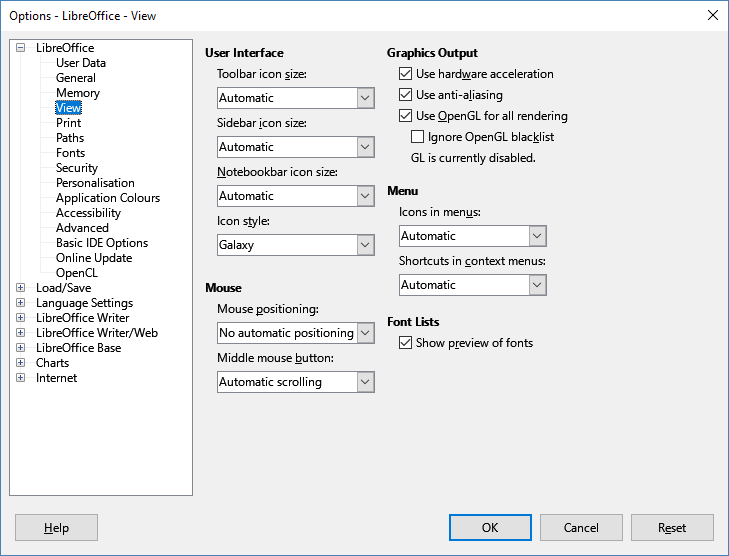 5.3.6.1 Untick Open GL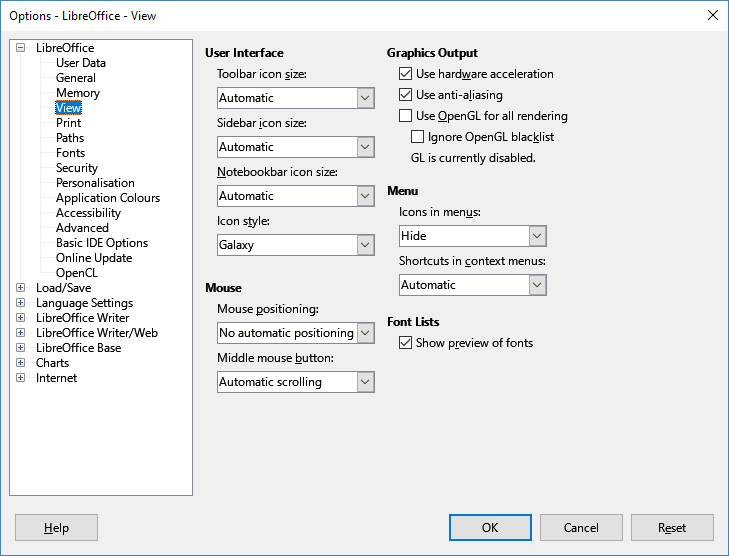 5.2.7.2 OpenGL ticked & unticked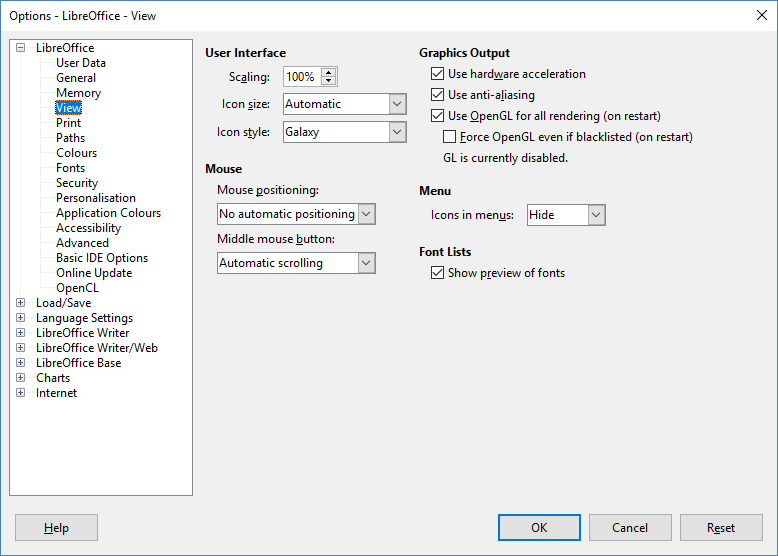 